В  рубрику  «Это  может быть интересно»В своей работе с детьми большое внимание уделяю здоровью детей. Все мы знаем, что сейчас число болеющих детей растет и чтобы укрепить их здоровье, мы используем массажные дорожки. Еще Гипократ сказал: "Стопа - это здоровье".Сейчас множество различных "дорожек", их можно и купить, и сделать своими руками из бросового материала. По ним мы ходим после дневного сна, во время физкультурных занятий и т. д.  Я предлагаю Вам сделать их дома, для Ваших детей, вместе с детьми- это будет интересно и полезно! При изговлении дорожек можно использовать любой материал: крышки от дет. пюре, пробки пластмассовые, катушки от ниток, керамзит и даже решили использовать старую пирамидку, скорее части от нее и даже старые фломастеры,и счётные палочки!.  Если Вы  почувствовали ,что Ваши  дети устали или очень возбуждены, растелили  дорожку и пошли гулять по ним, ,детям это очень нравится,а главное-это полезно для здоровья!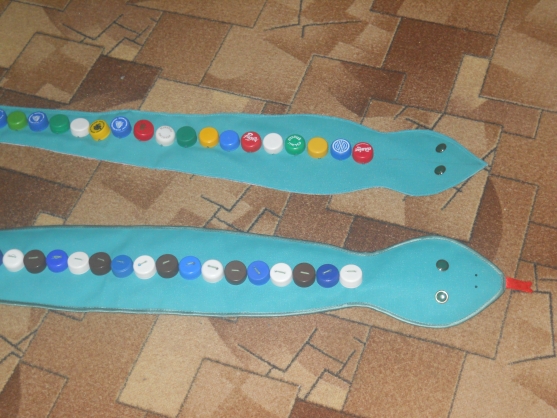 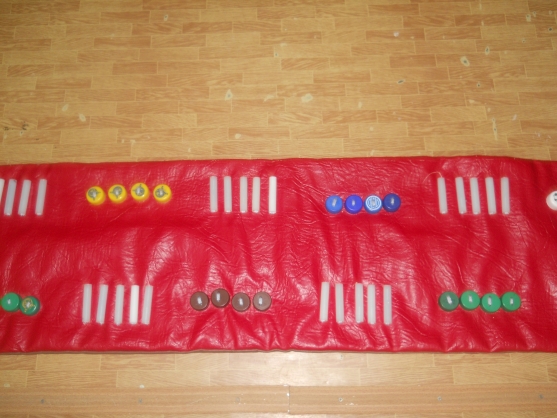 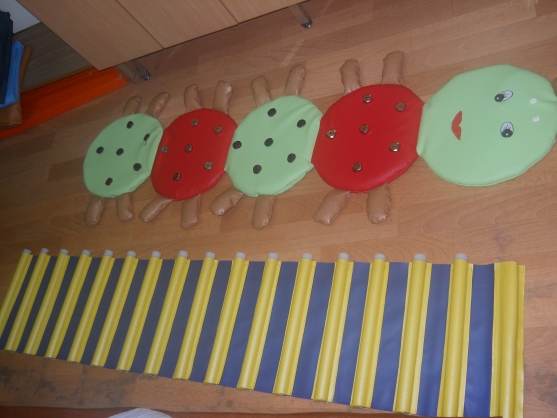 